Colegio San Manuel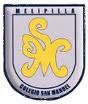 		Asignatura: Lenguaje. 		Profesor: Daniela Boza G. 		Curso: 1° año básico GUIA N° 5 DE APOYO AL HOGAR LENGUAJENOMBRE: ______________________________________________FECHA: Abril  2020Inicia tu guía viendo en Youtube el monosílabo pa, pe, pi, po, pu. https://www.youtube.com/watch?v=TTCVAWc7qXw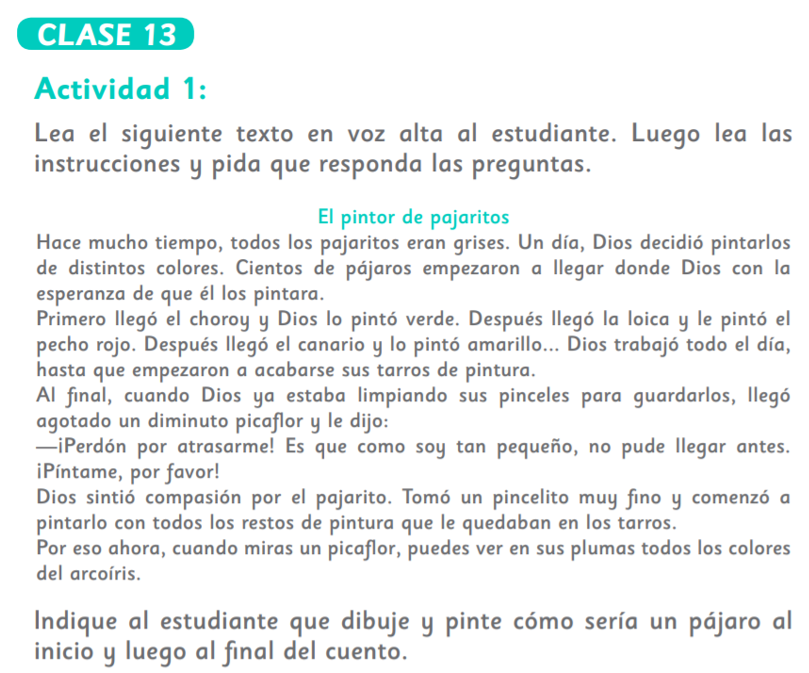 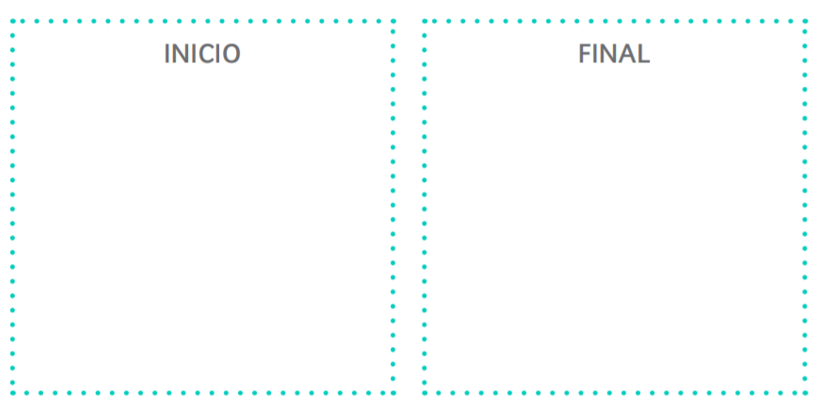 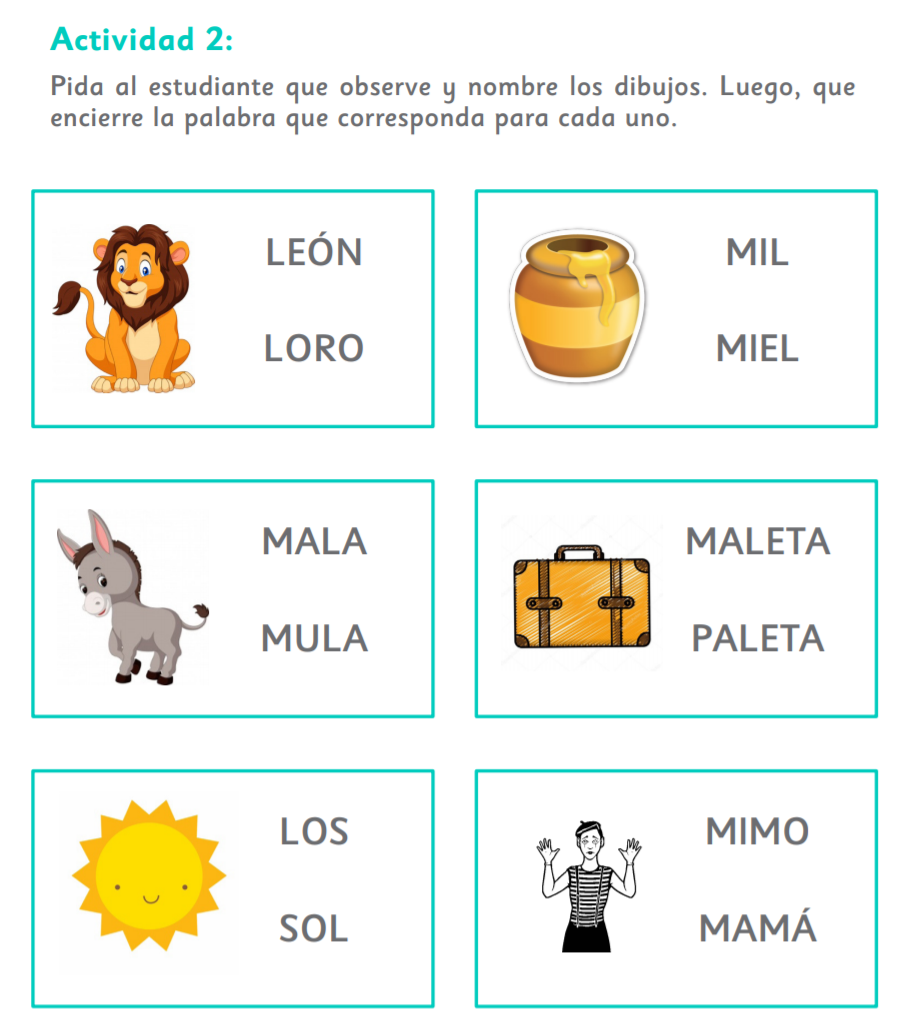 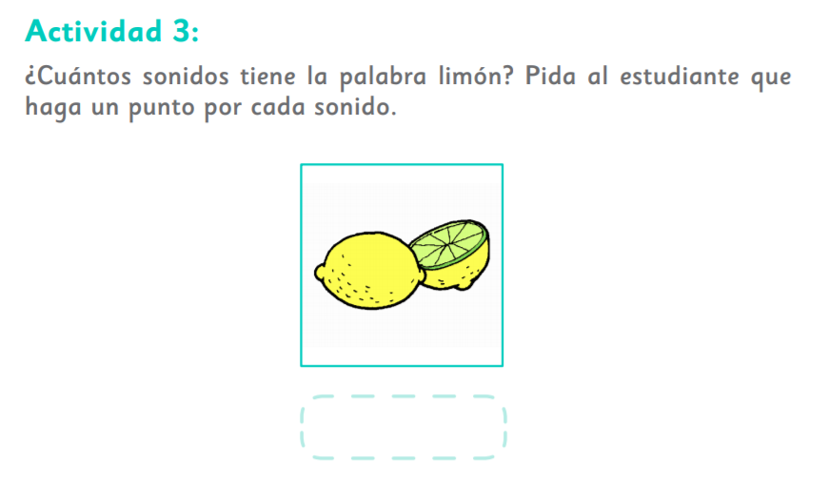 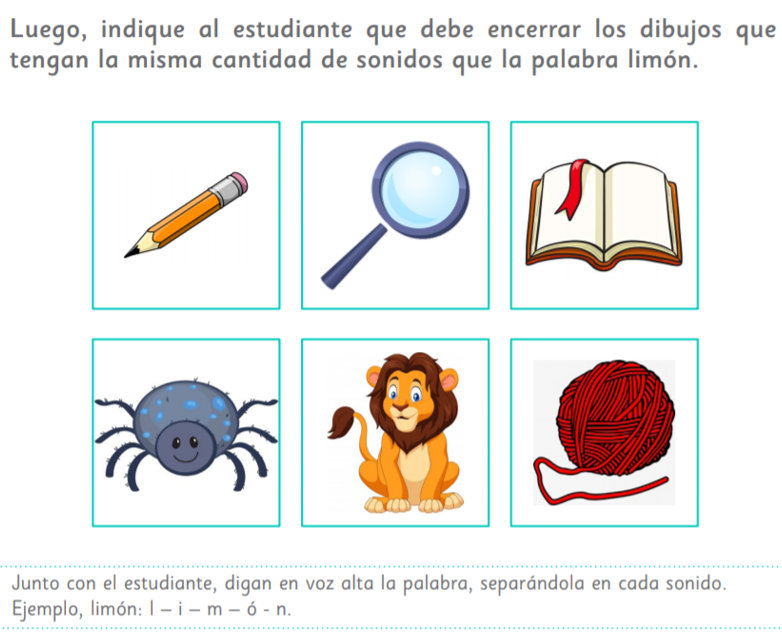 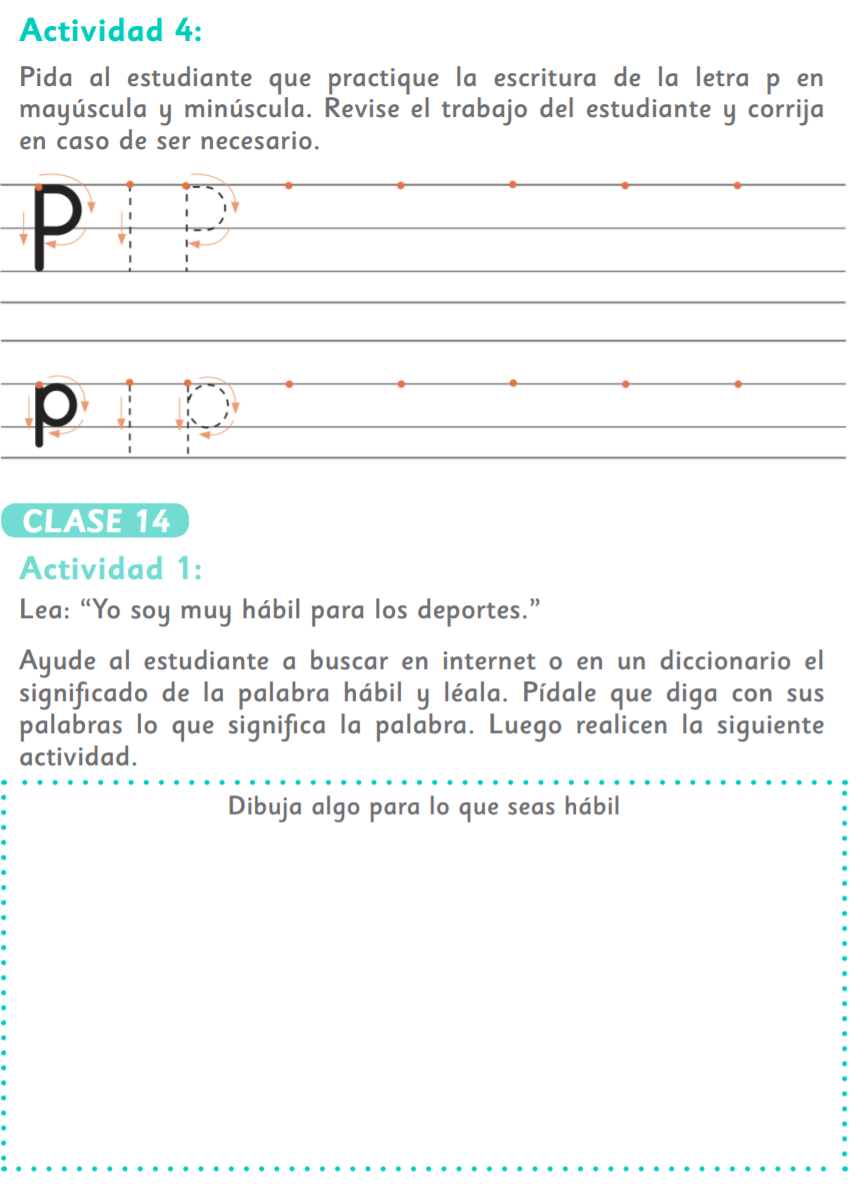 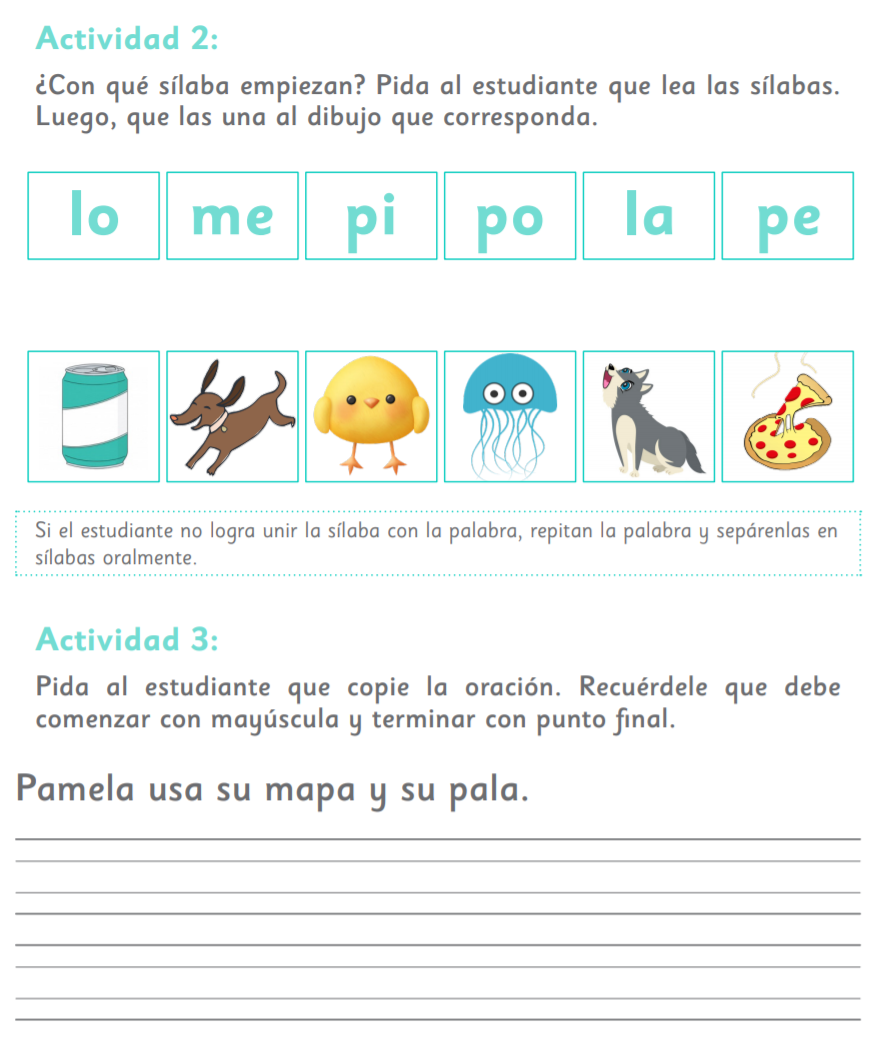 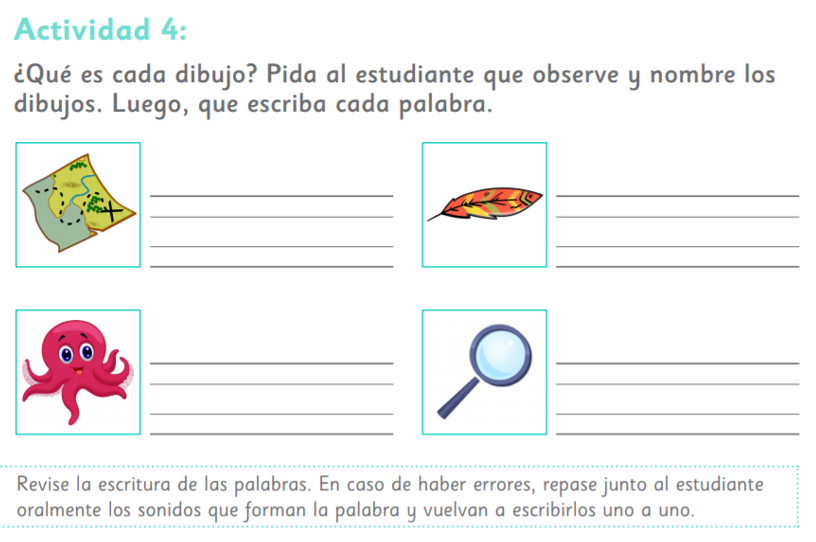 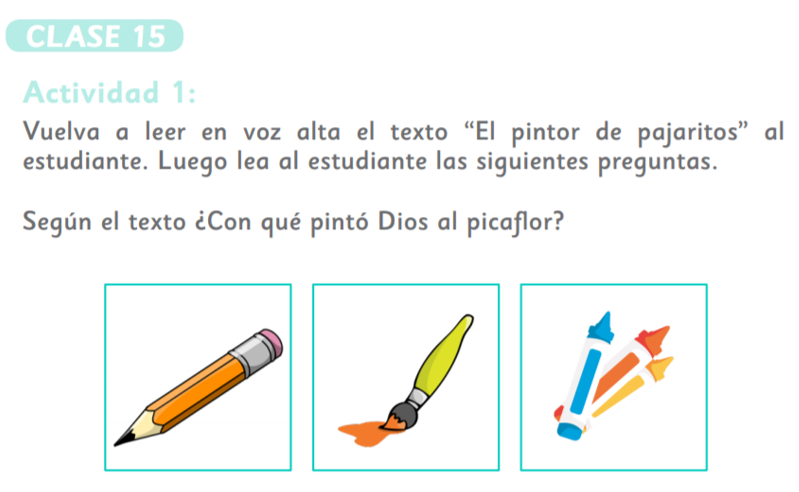 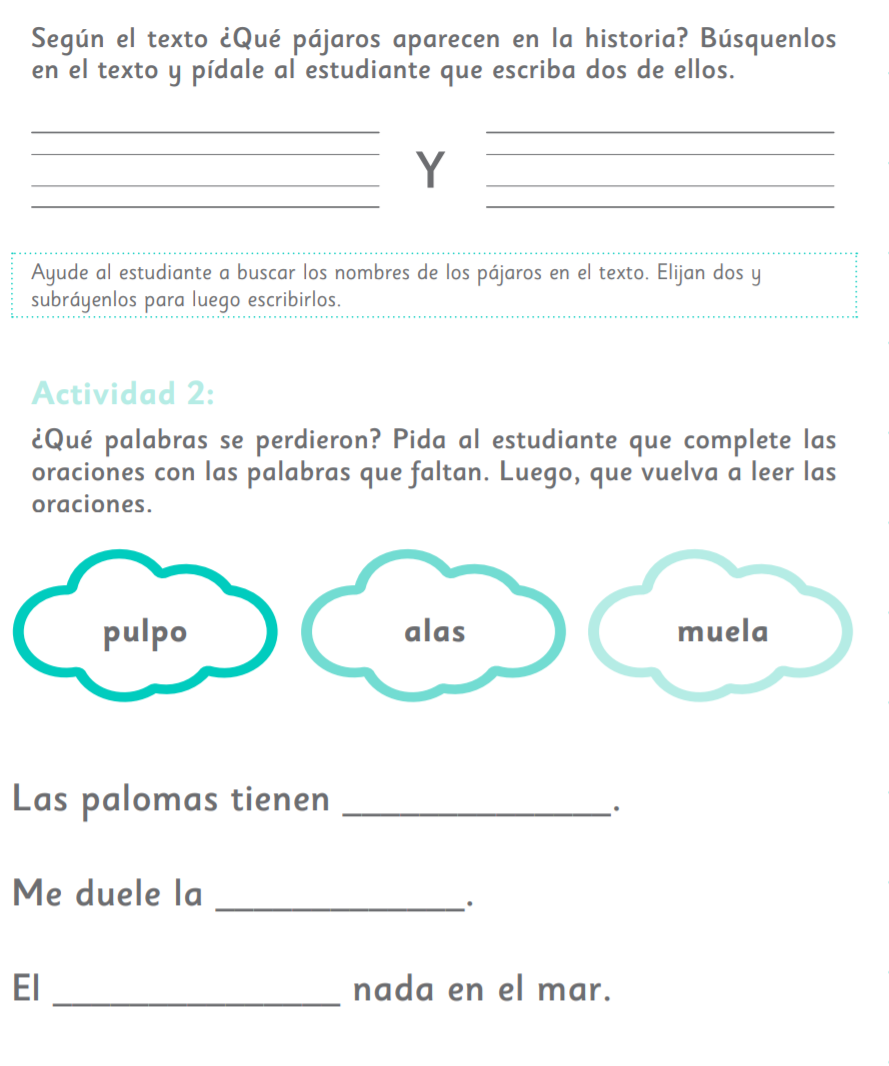 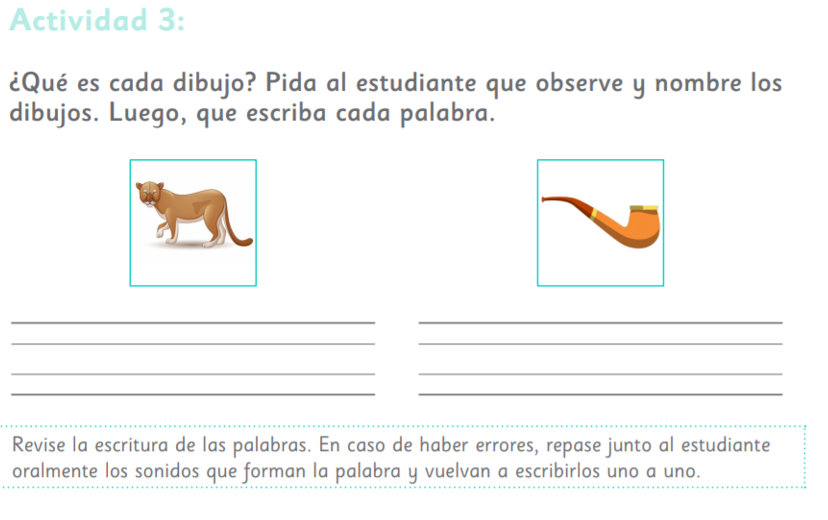 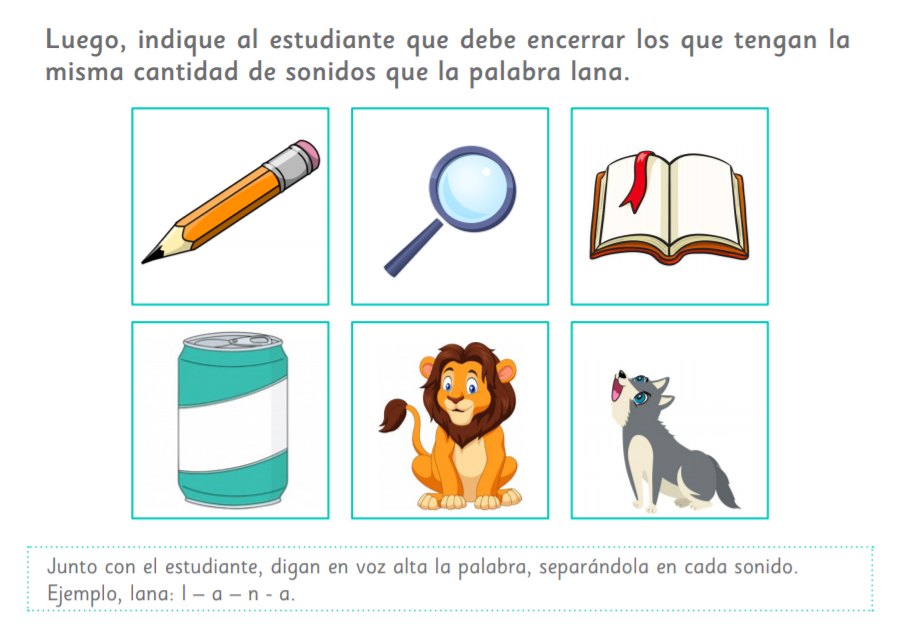 OBJETIVOS DE APRENDIZAJE:Desarrollar el gusto por la lectura, leyendo habitualmente diversos textos.Escribir con letra clara, separando las palabras con un espacio para que puedan ser leídas por otros con facilidad.HABILIDADES / DESTREZAS:Experimentar            ExplorarObservar                   ComunicarINDICACIONES GENERALES:-Pide ayuda a un adulto para realizar este trabajo.-Busca un lugar tranquilo y luminoso para trabajar. -Emplea lápiz grafito y de colores. -Esta guía está diseñada para la semana completa de trabajo, del 06/04 al 09/04, (ver clase 13,14 y 15) ruego dosificar las actividades a realizar a diario según disponibilidad de tiempo. -Una vez finalizada la guía archívala para mostrársela a tu profesora cuando se reinicien las clases. -Sólo a la clase 15, ruego sacar foto y o scanear la guía al finalizarla y enviarla a mi correo para evaluar. tia.daniela.boza@gmail.com, indicando nombre del niño, curso y asignatura. -Avanza en tu caligrafix hasta la pagina 43, se sugiere dos páginas diarias. INDICACIONES GENERALES:-Pide ayuda a un adulto para realizar este trabajo.-Busca un lugar tranquilo y luminoso para trabajar. -Emplea lápiz grafito y de colores. -Esta guía está diseñada para la semana completa de trabajo, del 06/04 al 09/04, (ver clase 13,14 y 15) ruego dosificar las actividades a realizar a diario según disponibilidad de tiempo. -Una vez finalizada la guía archívala para mostrársela a tu profesora cuando se reinicien las clases. -Sólo a la clase 15, ruego sacar foto y o scanear la guía al finalizarla y enviarla a mi correo para evaluar. tia.daniela.boza@gmail.com, indicando nombre del niño, curso y asignatura. -Avanza en tu caligrafix hasta la pagina 43, se sugiere dos páginas diarias. 